Board of Directors Meeting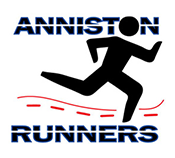 ARC/NEABA HeadquartersMonthly Board Meeting MinutesInvitees:  Sherry Williams, Ashley Nash, Hayley Long, Victoria Martin, Freddy Kemp, Gina MangumPresent:  Sherry Williams, Ashley Nash, Hayley Long, Freddy Kemp, Victoria Martin, Gina MangumAgendaMeeting MinutesNew BusinessWoodstock (Hayley)Registration400Next Volunteer Meeting 6/1 meeting Mark/Cheryl came and will volunteerPatrick Bussey will have a crew from Best Buy volunteerMarshalls will sign waiversFleet Feet signed up to helpVolunteer AwardsRecognizing Fire, Police and Public Works DepartmentsRecognizing announcerRMC 10th year to help with the water stopMarketing/Advertising UpdatesSponsorsRMCSunny KingCity of AnnistonAnniston OrthopaedicsMusic City BagelsFleet Feet BirminghamFleet Feet donated a pair of shoes for 42nd finisher will receive the shoesHampton Inn in Jacksonville gave us 3 rooms for elitesHotel Finial gave us 3 rooms for elitesMellow Mushroom and F45  (Gina will put tents at F45; Mellow Mushroom has advertising)NEABAModel City PediatricsThe Peerless Saloon and GrillAnniston GeriatricsNeat and Clean Car WashTailgate TimesCalhoun CountyPinhoti PrintingWigs WheelsCalhoun County CommissionColdwater Mountain BrewpubFull Bellie DeliNew South	Keller Williams Realty GroupYMCAJust 4 Running95.1 the MountainTrak ShakPic’n savLAMAR outdoor advertisingAdvertisingSold ~30 of 200 for the tanksWe are in the Huntsville monthly ad (full page b/w only $60)RRCA teams are filling upGadsden, Huntsville and Anniston have enough people to have teamsPushing Auburn, West GA and B’HamUpcoming Meetings for Woodstock RaceBobby and Hayley going to meet with EMA again since she is a course MarshallJuly 20 meeting after woodstock practice to let registration know and marshalls know where they are goingJuly 26 Hayley and bobby will be on Fox BirminghamJuly 27 last practice and cook outPurchase a grill - VOTE ApprovedAnniston High School (Volunteer outreach)Cheerleaders, bandOxford High School (Volunteer outreach)Cross Country team (received $300 last year for all the help)VendorsFood truck festival is set up for Friday during packet pick up and Saturday during the race / Will have 9 food trucksEach person can get $7 ticket for food; we reimburse the food trucks. Trucks will give $25 to ARC of their proceedsVolunteers will get ticketsWill be open to the public as wellYouth Running Program (Victoria)Last week we had 7-10 runners; ran laps/speed work. This week we had 5; hill work todayNew logo looks great. Waiting a couple of weeks before putting the t-shirt order in.Next week we will do a full mileAssistance with Alabama USATF Association MeetJune 24 - volunteers for Choccolocco Hayley will make a postMost board members are committed to other events during this timeThey will provide a stipend to the organizations that helpDonationsJune - Anniston High School (paid)July - Fast Feet (paid)August - RRCA (suggested/vote in July)FabFourReviewed eligibilitySo far we have 19 members who will receive custom shirtsDiscussed current leaders in the seriesOtherAgenda Item(s)TimeWelcome & Call to Order (Sherry Williams)		New BusinessWoodstock (Hayley)RegistrationNext Volunteer Meeting Volunteer AwardsMarketing/Advertising UpdatesUpcoming MeetingsVendorsYouth Running Program (Victoria)Assistance with Alabama USATF Association MeetDonationsJune - Anniston High School (paid)July - Fast Feet (paid)August - RRCA (suggested/vote in July)FabFourOther5:45 pmOld BusinessCoordinator PositionsRookie Runner/WalkingSponsorship6:15 pmOther (if time permits)Bylaws (lifetime membership rules)Runsign up/TaxesAdjourn